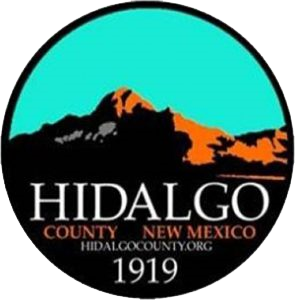 HIDALGO COUNTY COMMISSION REGULAR REORGANIZATIONAL MEETING AGENDA JANUARY 10, 2024 at 5:30 PMCOMMISSION CHAMBERS305 PYRAMID STREET LORDSBURG, NEW MEXICO All Members of The Public Will Also be Able to Attend and Listen to the Meeting Via Zoom Live at the Following Link: https://us02web.zoom.us/j/83122011081?pwd=aU5hU2JhUStTbnF2OVNuTktPaUZoUT09CALL MEETING to ORDER and WELCOMEInvocationPledge of AllegianceApproval of AgendaApproval of MinutesRegular Meeting, December 13, 2023PUBLIC COMMENTDuring this portion of our meeting, we welcome your suggestions and want to hear your concerns. This is not a question and answer period; speakers will be limited to three (3) minutes. The County Commission is not able to take action on matters discussed during public comment. Speakers are requested to state their name for the record.REPORTS, PRESENTATIONS and GUESTS Commissioner ReportsManager’s ReportDetention Center Quarterly ReportSheriff’s Office Quarterly Report RESOLUTIONS and AGREEMENTSConsideration of Resolution 2024-02 Appoint of ChairpersonsConsideration of Resolution 2024-03 Open Meetings Consideration of Resolution 2024-04 Inspection of Public RecordsConsideration of Resolution 2024-05 Designation of DepositoriesConsideration of Resolution 2024-06 Signatories Authority for County ChecksConsideration of Resolution 2024-07 Liquor TaxConsideration of Resolution 2024-08 Parliamentary Procedures and Roberts Rules of OrderConsideration of Resolution 2024-09 Establishing Workdays and Holiday ScheduleConsideration of Resolution 2024-10 Public Participation at Commission MeetingsConsideration of Resolution 2024-11 Delegation of Authority to County ManagerConsideration of Resolution 2024-12 Budget Adjustments Consideration of Resolution 2024-13 Supporting the Right of the Electorate to Vote for any Viable Presidential Candidate Consideration of Resolution 2024-14 Supporting the Right to Farm and RanchConsideration of Resolution 2024-15 Designating Hidalgo County, NM as a Continental Divide Trail Gateway Community Consideration of Resolution 2024-01 Adopting a County Commission Districting Plan Based on the 2020 CensusApproval of Inter-Governmental Agreement with Grant County for Hachita Fire and EMS Services ORDINANCESDirection to Staff to Publish the Title and General Summary of an Ordinance Increasing Gross Receipts TaxMISCELLANEOUSDiscussion and Direction to Staff Regarding the National Center for Public Lands ResourcesDiscussion and Direction to Staff Regarding the Mimbres Peaks National Monument in Luna CountyPAYROLL & ACCOUNTSApproval of Payroll – December 2023Approval Checks & Registers- December 2023EXECUTIVE SESSION Pursuant to Section 10-15-1 the following matters may be discussed in closed session: Motion and roll call vote to go into executive session and that, pursuant to New Mexico State Statute Section 10-15-1, only the following matters will be discussed in closed session: Limited Personnel Matters 10-15-1 (H) (2) Pending or Threatened Litigation 10-15-1 (H) (7) Road Forks ForeclosureHidalgo County v. US Department of Homeland SecurityReal Property 10-15-1 (H) (8)  Motion and roll call vote to return to regular session and that matters discussed in closed session were limited to those specified in motion for closure, and that no final action was taken, as per New Mexico Statutes Section §10-15-1.ACTION ITEMS CONTINUEDDirection to Staff Regarding Hidalgo County v. US Department of Homeland SecurityADJOURNIf you are an individual with a disability who is in need of a reader, amplifier, qualified sign language interpreter, or any other form of auxiliary aid or service to attend or participate in the hearing or meeting, please contact County Manager Tisha Green at tisha.green@hidalgocounty.org or (575) 542-9428 least one (1) week prior to the meeting or as soon as possible. Public documents, including the agenda and minutes, can be provided in various accessible formats. Please contact County Manager Tisha Green if a summary or other type of accessible format is needed.Notice: Ministers or laypersons, of any persuasion, are invited to lead the County Commission in an invocation at regular meetings by signing up on a first-come-first-serve basis by contacting County Manager Tisha Green, at 575.542.9428 or tisha.green@hidalgocounty.org.   The County of Hidalgo welcomes any invocation, religious or secular, regardless of the basis of faith, belief or doctrine of practice.  Invocations are limited to 1 minute and non-county personnel are limited to leading 1 invocation per year.  Individuals are not required to participate in the invocation. 